1. melléklet a 1/2019.(I.25.) önkormányzati rendelethezKölesd helyi védelem alatt álló építészeti örökségeinek jegyzéke1. fejezetA helyi egyedi védelem alatt álló építmények2. fejezetA település helyi botanikai értékei3.fejezetVédett természeti emlékekFöldvár (041/1. hrsz.)Forrás (Göböl-kút 012/2, Orvos kútja 0144, 019/6, 019/2, 019/1, 016/1, 680. hrsz.)4.fejezetHelyi jelentőségű természetvédelmi területFelsőhídvég puszta: az egykori Jeszenszky kastély parkja2. melléklet a 1/2019.(I.25.)önkormányzati rendelethezA településképi szempontból meghatározó területek jegyzékefejezet: KölesdA településképi szempontból meghatározó területek lehatárolásának térképi bemutatása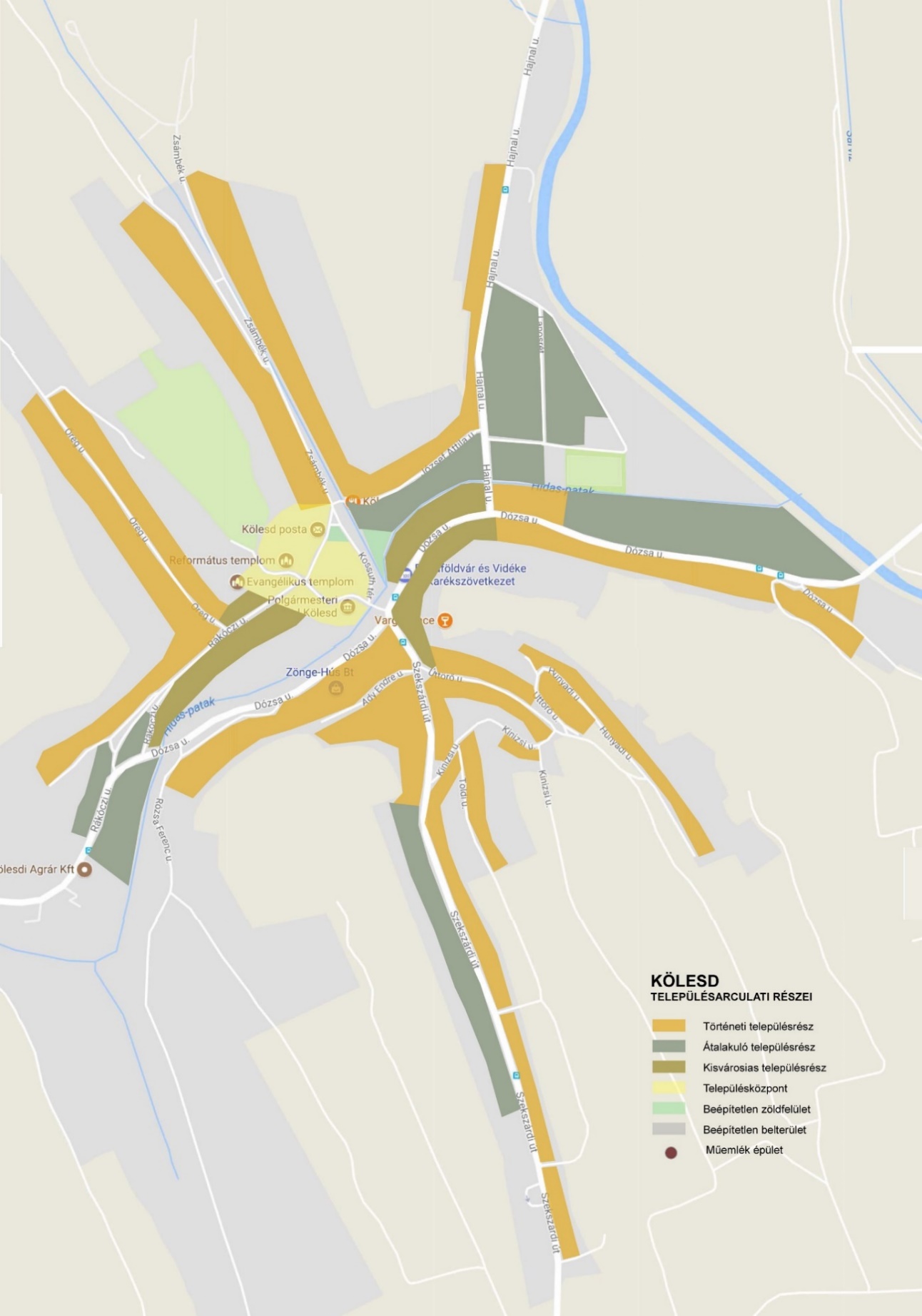 fejezet: Kölesd - BorjádA településképi szempontból meghatározó területek lehatárolásának térképi bemutatása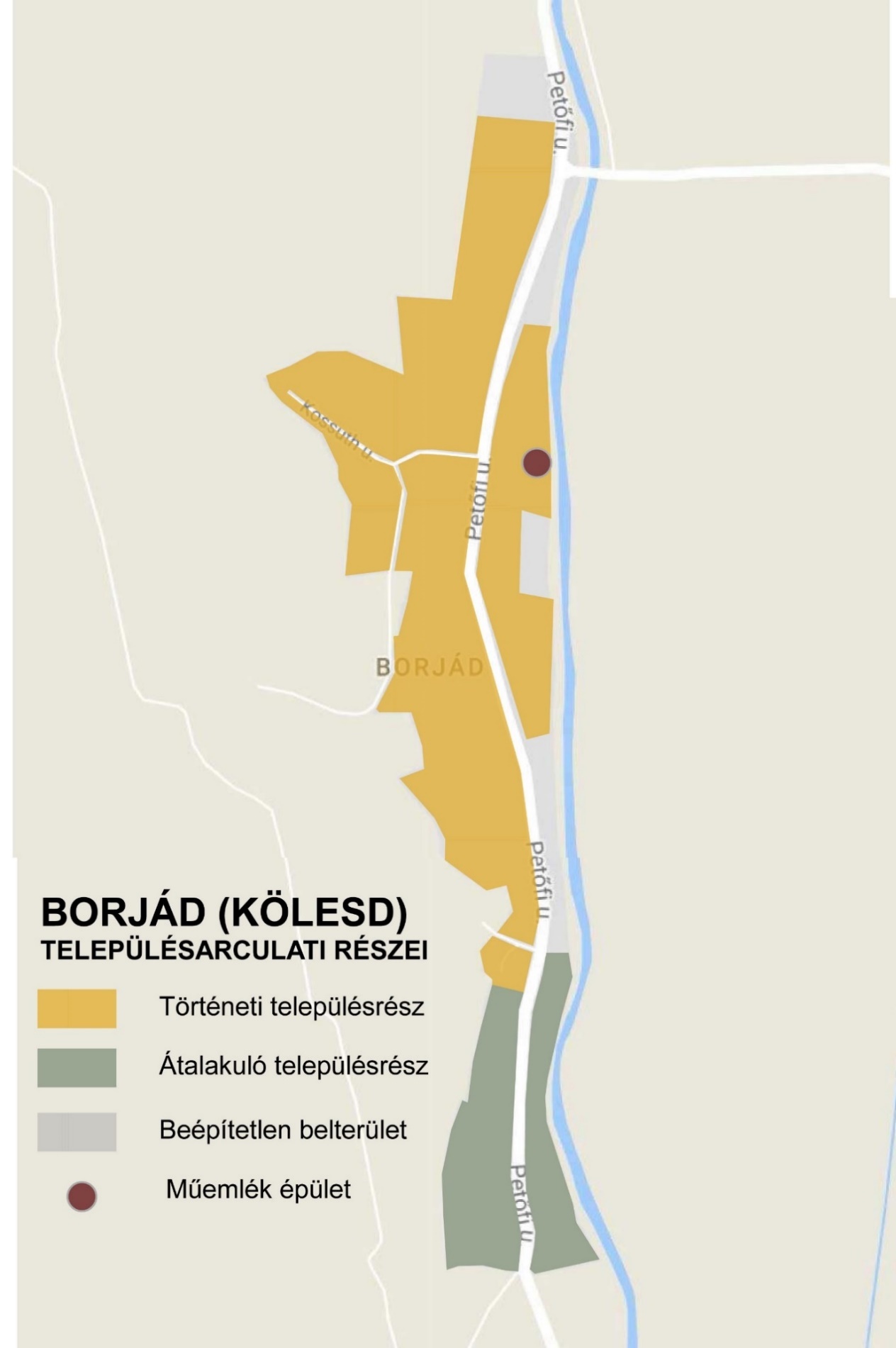 Sor-számHelyrajzi számUtca, házszámMegnevezésK Ö L E S D K Ö L E S D K Ö L E S D K Ö L E S D   1.58-59.József Attila u. 2. Egykori uradalmi épület  2.388.Kossuth térEmlékművek  3.393.József Attila u. Katolikus templom  4.1193.Dózsa Gy. u. 30.Egykori malom épületeiK Ö L E S D – B O R J ÁD K Ö L E S D – B O R J ÁD K Ö L E S D – B O R J ÁD K Ö L E S D – B O R J ÁD   5.1412.Petőfi S. u. 8.Lakóház  6.1413. Petőfi S. u. 9.Lakóház   7.1467.Petőfi S. u. Buszváró  8.1523.Petőfi S. u.Sas-kúria, lakóház  9.2077.Borjádi zártkertSörétöntő toronysor-számHelyrajziszámMegnevezés1.384/3.Időskorúak Napközi otthona előtti Picea pungens fasor2.125/1.Református templom előtti Sophora japonica Pendula (Szomorú Japán akác) csoport3.090/4.Felsőhídvég pusztai kápolna előtti Acer campestre 